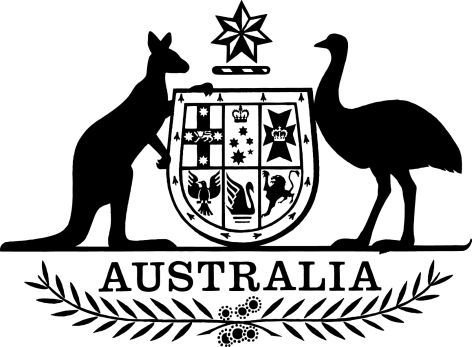 Social Security (Coronavirus Economic Response—2020 Measures No. 9) Determination 2020I, Anne Ruston, Minister for Families and Social Services, make the following determination.Dated	17 April 2020Anne RustonMinister for Families and Social ServicesContents1	Name	12	Commencement	13	Authority	14	Schedule 1—Modifications	15	Schedule 2—Amendments	1Schedule 1—Modifications of the Social Security (Administration) Act 1999	2Schedule 2—Amendments	3Social Security (Coronavirus Economic Response—2020 Measures No. 1) Determination 2020	31  Name		This instrument is the Social Security (Coronavirus Economic Response—2020 Measures No. 9) Determination 2020.2  Commencement	(1)	Each provision of this instrument specified in column 1 of the table commences, or is taken to have commenced, in accordance with column 2 of the table. Any other statement in column 2 has effect according to its terms.Note:	This table relates only to the provisions of this instrument as originally made. It will not be amended to deal with any later amendments of this instrument.	(2)	Any information in column 3 of the table is not part of this instrument. Information may be inserted in this column, or information in it may be edited, in any published version of this instrument.3  Authority		This instrument is made under item 40A of Schedule 11 to the Coronavirus Economic Response Package Omnibus Act 2020.4  Schedule 1—Modifications		Each modification of the operation of a provision of a social security law (within the meaning of the Social Security Act 1991) as set out in Schedule 1 to this instrument is determined for the purposes of item 40A of Schedule 11 to the Coronavirus Economic Response Package Omnibus Act 2020.5  Schedule 2—Amendments		Each instrument that is specified in Schedule 2 to this instrument is amended or repealed as set out in the applicable items in that Schedule, and any other item in that Schedule has effect according to its terms.Schedule 1—Modifications of the Social Security (Administration) Act 19991  Variation of section 13Section 13 of the Social Security (Administration) Act 1999 is varied by inserting the following subsection before subsection (4):	(3D)	For the purposes of the social security law, if:	(a)	the Department is contacted by or on behalf of a person in relation to a claim for a social security payment on a particular day (the contact day); and	(b)	the contact day occurs during the period starting on 30 March 2020 and ending on 21 April 2020; and	(c)	the person:	(i)	is, on the contact day, qualified for the social security payment; or	(ii)	becomes, on a later day, qualified for the social security payment; and	(d)	the person lodges a claim for the social security payment no later than 8 May 2020;the person is taken to have made a claim for the social security payment:	(e)	if the person was qualified for the payment on the contact day—on the contact day; or	(f)	if the person was qualified for the payment on a later day—on the later day.Schedule 2—AmendmentsSocial Security (Coronavirus Economic Response—2020 Measures No. 1) Determination 20201  Item 1 of Schedule 2Omit “19 April 2020” (wherever occurring), substitute “8 May 2020”.Commencement informationCommencement informationCommencement informationColumn 1Column 2Column 3ProvisionsCommencementDate/Details1.  The whole of this instrument30 March 2020.30 March 2020